§220-B.  Use of the title "interior designer"; qualifications; grandfathering1.  Use of title.  A person may not use the title "certified interior designer" unless licensed under this chapter.  This chapter does not prohibit a person from providing interior design services or from using the title "interior designer."As used in this chapter, unless the context otherwise indicates, the following terms have the following meanings.A.  "Certified interior designer" means an interior designer who has been licensed by the board in accordance with this chapter.  [PL 2007, c. 402, Pt. F, §14 (AMD).]B.  "Interior designer" means an individual who provides or offers to provide interior design services.  [PL 1993, c. 389, §12 (NEW).]C.  "Interior design services" means services that do not require the services of a licensed architect or engineer and that involve the preparation of working drawings, plans and specifications relative to building elements that are not necessary for the structural stability and mechanical and electrical integrity of the construction.  [PL 1993, c. 389, §12 (NEW).][PL 2007, c. 402, Pt. F, §14 (AMD).]2.  Qualifications.  The following are the qualifications for licensure as an interior designer.A.  Except as otherwise provided in this chapter, each applicant for licensure must provide to the board proof of passage of the examination administered by the National Council for Interior Design Qualification or its successor organization or an equivalent examination as specified by the board.  [PL 2007, c. 402, Pt. F, §14 (AMD).]B.  In addition to proof of passage of the examination, the applicant must provide substantial evidence to the board that the applicant:(1)  Is a graduate of a 5-year interior design program from an accredited institution and has completed at least one year of diversified and appropriate interior design experience;(2)  Is a graduate of a 4-year interior design program from an accredited institution and has completed at least 2 years of diversified and appropriate interior design experience;  [PL 1993, c. 389, §12 (NEW).][PL 2007, c. 402, Pt. F, §14 (AMD).]3.  Accreditation.  All interior design programs must be accredited by the Foundation of Interior Design Education Research, or its successor organization, or be determined by the board to be substantially equivalent to the accredited program.[PL 1993, c. 389, §12 (NEW).]4.  Grandfathering. [PL 2007, c. 402, Pt. F, §14 (RP).]5.  Repeal. [PL 2007, c. 402, Pt. F, §14 (RP).]SECTION HISTORYPL 1993, c. 389, §12 (NEW). PL 2007, c. 402, Pt. F, §14 (AMD). The State of Maine claims a copyright in its codified statutes. If you intend to republish this material, we require that you include the following disclaimer in your publication:All copyrights and other rights to statutory text are reserved by the State of Maine. The text included in this publication reflects changes made through the First Regular and Frist Special Session of the 131st Maine Legislature and is current through November 1, 2023
                    . The text is subject to change without notice. It is a version that has not been officially certified by the Secretary of State. Refer to the Maine Revised Statutes Annotated and supplements for certified text.
                The Office of the Revisor of Statutes also requests that you send us one copy of any statutory publication you may produce. Our goal is not to restrict publishing activity, but to keep track of who is publishing what, to identify any needless duplication and to preserve the State's copyright rights.PLEASE NOTE: The Revisor's Office cannot perform research for or provide legal advice or interpretation of Maine law to the public. If you need legal assistance, please contact a qualified attorney.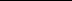 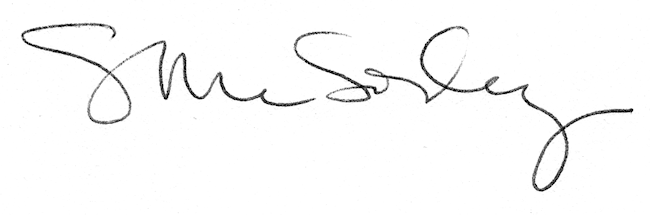 